LANGUAGE CERTIFICATION This is to acknowledge that, , is a student at our Faculty of Economics and Business Administration at the University of Ghent, and passed the written and oral exams for these courses as well as the team assignments.As these are upper-intermediate to advanced level courses focusing on a wide range of practical and managerial communicative skills (including multimodal oral presentations, meetings and report-writing) as well as business vocabulary and grammar revision. The student will be able to actively engage in professional teamwork and to write/read complex business-related documents.We confirm that  participated and passed following courses: Other courses:  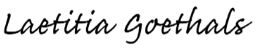 Kind regards
The International Office
Economics and business administration
Ghent University, BelgiumE	int.feb@ugent.beImportant information for whom it may concernFrench
Student passed French I and French II = CEFR level B2
Student passed  French I, French II and French III = CEFR level B2English
Student passed English I and English II = CEFR level B2
Student passed English I, English II and English III = CEFR level B2Spanish
Student passed Spanish I and Spanish II = CEFR level A2
Student passed Spanish I, Spanish II and Spanish III = CEFR level B1German
Student passed German I and German II = CEFR level A2
Student passed German I, German II and German III = CEFR level B1Important note: the student is obligated to attach the official transcript of records of the home university, to prove they passed the courses. (Economic) English I  Spanish I (Economic) English II   Spanish II (Economic) English III  Spanish III French I German I French II German II French III German III